Explotacions de producció apícola de l’operador. En aquesta taula cal indicar totes les explotacions titularitat de l’operador, independentment de si estan inscrites al Consell o no.(1) Marcar amb una "x" l'opció desitjada: D: Divisió de caixes; C: captura d’eixams naturals; CR: compra/cria reina; CC: compra caixes	(2) Marcar amb una "x" l'opció desitjada. ECO: ecològic; CVL: convencional(*) El número o nom dels assentaments és l’indicat a la secció núm. 2 “Assentaments inscrits”.MOVIMENTS INTERNS DELS ABELLARS: TRASLLATS I TRANSHUMANCIA(*) El número o nom dels assentaments és l’indicat a la secció núm. 2 “Assentaments inscrits”.(*) El número o nom dels assentaments és l’indicat a la secció núm. 2 “Assentaments inscrits”.(*) El número o nom dels assentaments és l’indicat a la secció núm. 2 “Assentaments inscrits”.ALTRES PRÀTIQUES SANITÀRIES: CANVI DE CERA, NETEGES, ...(*) El número o nom dels assentaments és l’indicat a la secció núm. 2 “Assentaments inscrits”.(*) El número o nom dels assentaments és l’indicat a la secció núm. 2 “Assentaments inscrits”.INSTRUCCIONS GENÈRIQUES:Aquest quadern esta estructurat en 10 seccions; a continuació es detallen les pautes bàsiques pel seu funcionament. Per seccions:                 Secció 0: Portada. En aquesta secció únicament s'han d'anotar les dades de l'operador i la data d'obertura del quadern de producció ramadera.Secció 1: Dades generals. En aquesta secció s'han d'anotar les dades referents a les explotacions ramaderes de les quals n'és titular l'operador, ja siguin ecològiques o convencionals; i també les dades referents a les pastures a les quals té accés el bestiar ecològic (inscrit al Consell, independentment de la seva qualificació).Secció 2: Assentaments inscrits: És imprescindible que cada apicultor tingui el registre dels seus assentaments inscrits amb les seves dades corresponents.Secció 3: Entrades i sortides d’arnes, eixams i/o abelles reines: especificar si hi ha augment i/o reducció de cens per cada tipus (arnes, eixams, reines,...)Secció 4: Moviments interns d’abellars: en aquest apartat s’han d’introduir les dades d’origen i destí de les arnes que es mouen.Secció 5: Compra d’aliments, cera, medicaments i panels: Especificar tota l’alimentació i altres productes que s’hagin comprat fora de l’explotació. Secció 6: Subministrament alimentació: Especificar l’alimentació subministrada a l’explotació indicant la justificació per fer-ho.Secció 7: Historial sanitari: Especificar els tractaments realitzats a les arnes inscrites. Secció 8: Altres pràctiques sanitàries: cal anotar canvis de ceres, neteges, llocs d’emmagatzematge (per exemple, alces) Secció 9: Recol·lecció i rendiments: En aquest apartat registrarem els productes recol·lectats en els assentaments ecològic i calcularem els rendimentsSecció 10: Venda de productes: En aquest apartat registrarem totes del vendes de productes recol·lectats, tant si ens venen al mercat ecològic com al mercat convencional.TITULAR DE L'EXPLOTACIÓ: Nom i cognoms / EmpresaTITULAR DE L'EXPLOTACIÓ: Nom i cognoms / EmpresaTITULAR DE L'EXPLOTACIÓ: Nom i cognoms / EmpresaTITULAR DE L'EXPLOTACIÓ: Nom i cognoms / EmpresaTITULAR DE L'EXPLOTACIÓ: Nom i cognoms / EmpresaTITULAR DE L'EXPLOTACIÓ: Nom i cognoms / EmpresaTITULAR DE L'EXPLOTACIÓ: Nom i cognoms / EmpresaNIFNIFNúmero Registre CCPAENúmero Registre CCPAENúmero Registre CCPAECT//PAssessor, agrupació o entitat d'assessorament a la qual pertany l'explotació (si és el cas)Assessor, agrupació o entitat d'assessorament a la qual pertany l'explotació (si és el cas)Assessor, agrupació o entitat d'assessorament a la qual pertany l'explotació (si és el cas)Assessor, agrupació o entitat d'assessorament a la qual pertany l'explotació (si és el cas)Assessor, agrupació o entitat d'assessorament a la qual pertany l'explotació (si és el cas)Assessor, agrupació o entitat d'assessorament a la qual pertany l'explotació (si és el cas)Assessor, agrupació o entitat d'assessorament a la qual pertany l'explotació (si és el cas)NIFNIFNúmero inscripció al RegistreNúmero inscripció al RegistreNúmero inscripció al RegistreCOMPROMISOS DEL TITULARCOMPROMISOS DEL TITULARCOMPROMISOS DEL TITULAR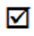 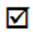         Conservar durant 5 anys el quadern d’explotació i la següent documentació, segons procedeixi:        Conservar durant 5 anys el quadern d’explotació i la següent documentació, segons procedeixi:        Conservar durant 5 anys el quadern d’explotació i la següent documentació, segons procedeixi:        Conservar durant 5 anys el quadern d’explotació i la següent documentació, segons procedeixi:        Conservar durant 5 anys el quadern d’explotació i la següent documentació, segons procedeixi:        Conservar durant 5 anys el quadern d’explotació i la següent documentació, segons procedeixi:        Conservar durant 5 anys el quadern d’explotació i la següent documentació, segons procedeixi:        Conservar durant 5 anys el quadern d’explotació i la següent documentació, segons procedeixi:        Conservar durant 5 anys el quadern d’explotació i la següent documentació, segons procedeixi:        Conservar durant 5 anys el quadern d’explotació i la següent documentació, segons procedeixi:        Conservar durant 5 anys el quadern d’explotació i la següent documentació, segons procedeixi:        Conservar durant 5 anys el quadern d’explotació i la següent documentació, segons procedeixi:        –  documentació relativa a l'assessorament rebut.        –  documentació relativa a l'assessorament rebut.        –  documentació relativa a l'assessorament rebut.        –  documentació relativa a l'assessorament rebut.        –  documentació relativa a l'assessorament rebut.        –  documentació relativa a l'assessorament rebut.        –  documentació relativa a l'assessorament rebut.        –  documentació relativa a l'assessorament rebut.        –  documentació relativa a l'assessorament rebut.        –  documentació relativa a l'assessorament rebut.        –  documentació relativa a l'assessorament rebut.        –  documentació relativa a l'assessorament rebut.        –  documentació de compra d’aliments, animals, cera i altres productes ja siguin ecològics o convencionals.        –  documentació de compra d’aliments, animals, cera i altres productes ja siguin ecològics o convencionals.        –  documentació de compra d’aliments, animals, cera i altres productes ja siguin ecològics o convencionals.        –  documentació de compra d’aliments, animals, cera i altres productes ja siguin ecològics o convencionals.        –  documentació de compra d’aliments, animals, cera i altres productes ja siguin ecològics o convencionals.        –  documentació de compra d’aliments, animals, cera i altres productes ja siguin ecològics o convencionals.        –  documentació de compra d’aliments, animals, cera i altres productes ja siguin ecològics o convencionals.        –  documentació de compra d’aliments, animals, cera i altres productes ja siguin ecològics o convencionals.        –  documentació de compra d’aliments, animals, cera i altres productes ja siguin ecològics o convencionals.        –  documentació de compra d’aliments, animals, cera i altres productes ja siguin ecològics o convencionals.        –  documentació de compra d’aliments, animals, cera i altres productes ja siguin ecològics o convencionals.        –  documentació de compra d’aliments, animals, cera i altres productes ja siguin ecològics o convencionals.        –  documentació de sortides de productes produïts a l’explotació.        –  documentació de sortides de productes produïts a l’explotació.        –  documentació de sortides de productes produïts a l’explotació.        –  documentació de sortides de productes produïts a l’explotació.        –  documentació de sortides de productes produïts a l’explotació.        –  documentació de sortides de productes produïts a l’explotació.        –  documentació de sortides de productes produïts a l’explotació.        –  documentació de sortides de productes produïts a l’explotació.        –  documentació de sortides de productes produïts a l’explotació.        –  documentació de sortides de productes produïts a l’explotació.        –  documentació de sortides de productes produïts a l’explotació.        –  documentació de sortides de productes produïts a l’explotació.        –  documentació dels tractaments realitzats i justificació        –  documentació dels tractaments realitzats i justificació        –  documentació dels tractaments realitzats i justificació        –  documentació dels tractaments realitzats i justificació        –  documentació dels tractaments realitzats i justificació        –  documentació dels tractaments realitzats i justificació        –  documentació dels tractaments realitzats i justificació        –  documentació dels tractaments realitzats i justificació        –  documentació dels tractaments realitzats i justificació        –  documentació dels tractaments realitzats i justificació        –  documentació dels tractaments realitzats i justificació        –  documentació dels tractaments realitzats i justificacióDATA D’OBERTURA:DATA D’OBERTURA:dedeNom de la granjaMarca                                                  OficialCodi REGATipus de produccióTerme municipalQualificació                                                     (marcar amb una "x")Qualificació                                                     (marcar amb una "x")Nom de la granjaMarca                                                  OficialCodi REGATipus de produccióTerme municipalEcològicaConvencional(*) Número d’ordre assignat pel CCPAE als assentaments (segons resolucions del CCPAE). S’emplenaran tantes fulles com sigui necessariDATAENTRADESENTRADESENTRADESENTRADESENTRADESENTRADESSORTIDESSORTIDESSORTIDESSORTIDESCENS ACUMULATDATAQUANTITATORIGEN (1)ORIGEN (1)QUALIFICACIÓ (2)QUALIFICACIÓ (2)NÚM. ASSENTAMENT DESTÍ*NÚM. ASSENTAMENT BAIXA*QUANTITATCAUSADESTÍ (diferent a moviment)CENS ACUMULATDECOCECOCRCVLCCCVLDECOCECOCRCVLCCCVLDECOCECOCRCVLCCCVLDECOCECOCRCVLCCCVLDECOCECOCRCVLCCCVLDECOCECOCRCVLCCCVLDECOCECOCRCVLCCCVLNÚM. D’ASSENTAMENT ORIGEN*NOM D’ASSENTAMENT D’ORIGEN*NÚM. D’ARNES DATA DE SORTIDANÚM. ASSENTAMENT DESTÍ*NOM D’ASSENTAMENT DESTÍ*DATA D’ARRIBADAOBSERVACIONSDATA D'ENTRADAPRODUCTE ENTRATQUALIFICACIÓ                                                                (ECO: ecològic; CON: conversió; CVL: convencional)QUALIFICACIÓ                                                                (ECO: ecològic; CON: conversió; CVL: convencional)QUALIFICACIÓ                                                                (ECO: ecològic; CON: conversió; CVL: convencional)QUALIFICACIÓ                                                                (ECO: ecològic; CON: conversió; CVL: convencional)QUALIFICACIÓ                                                                (ECO: ecològic; CON: conversió; CVL: convencional)QUALIFICACIÓ                                                                (ECO: ecològic; CON: conversió; CVL: convencional)QUANTITAT                              (Kg)ALBARÀ O FACTURANÚM. OPERADORREFERÈNCIA CERTIFICAT CONFORMITAT PROVEÏDOROBSERVACIONSECOCONCVLECOCONCVLECOCONCVLECOCONCVLECOCONCVLECOCONCVLECOCONCVLECOCONCVLECOCONCVLECOCONCVLECOCONCVLECOCONCVLECOCONCVLECOCONCVLECOCONCVLECOCONCVLECOCONCVLECOCONCVLECOCONCVLECOCONCVLDATANÚM. D’ASSENTAMENT*PRODUCTE SUBMINISTRATDOSI (QUANTITAT / ARNA)NÚMERO  LOTJUSTIFICACIÓDIAGNÒSTICNOM DEL PRODUCTECOMPOSICIÓ DEL PRODUCTE(matèria activa)DOSI I MÈTODE D'ADMINISTRACIÓDURADA TRACTAMENT DATA INICI / DATA FINALNÚM. ASSENTAMENT*NÚM. ARNES TRACTADESTEMPS D'ESPERA ECOPERSONA QUE SUBMINISTRA EL PRODUCTEDATA INICI / DATA FINAL TRACTAMENTDIAGNÒSTICPRÀCTICANÚM. ASSENTAMENT*NÚM. D’ARNES TRACTADESRESPONSABLEOBSERVACIONSCAMPANYAPRODUCTE RECOL·LECTATDATA DE RECOL·LECCIÓDATA DE RECOL·LECCIÓNÚM ASSENTAMENTSRECOL·LECTATS*NÚM. CAIXES RECOL·LECTADESTOTALTOTAL KG RECOL·LECTATSRENDIMENT(KG/CAIXA)NÚMERO TOTAL DE BIDONS I CAPACITATLOTCAMPANYAPRODUCTE RECOL·LECTATDATA INICIDATA FINALNÚM ASSENTAMENTSRECOL·LECTATS*NÚM. CAIXES RECOL·LECTADESTOTALTOTAL KG RECOL·LECTATSRENDIMENT(KG/CAIXA)NÚMERO TOTAL DE BIDONS I CAPACITATLOTALBARÀ O DOCUMENT DE VENDAALBARÀ O DOCUMENT DE VENDAPRODUCTEQUANTITATLOTQUALIFICACIÓECO (ecològic); CVL (convencional)QUALIFICACIÓECO (ecològic); CVL (convencional)QUALIFICACIÓECO (ecològic); CVL (convencional)QUALIFICACIÓECO (ecològic); CVL (convencional)DESTÍ (NOM CLIENT)DATANÚMEROPRODUCTEQUANTITATLOTQUALIFICACIÓECO (ecològic); CVL (convencional)QUALIFICACIÓECO (ecològic); CVL (convencional)QUALIFICACIÓECO (ecològic); CVL (convencional)QUALIFICACIÓECO (ecològic); CVL (convencional)DESTÍ (NOM CLIENT)ECOCVLECOCVLECOCVLECOCVLECOCVLECOCVLECOCVLECOCVLECOCVLECOCVLECOCVLECOCVLECOCVLECOCVLECOCVLECOCVLECOCVLECOCVLECOCVLECOCVLECOCVL